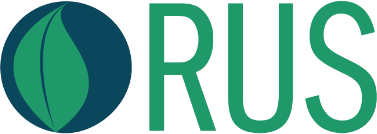 FORM ISCRIZIONE PROGETTO VINCITORE ALLA CHALLENGE RUS SU AGENDA 2030Università organizzatrice/i:Nome del referente e e-mail di contattoTipologia e titolo dell’eventoEventuale link a pagine web/social di promozione dell’eventoTitolo dell’idea progettuale vincitriceTeam vincitore (max 10 persone)SCHEDA PROGETTO VINCITORE EVENTO CHALLENGE-BASEDTitolo dell’idea progettuale vincitriceObiettivi del progetto - max 150 caratteri spazi inclusi (in relazione agli obiettivi dell’Agenda 2030 e alle sfide da affrontare)Target di riferimento e attori coinvolti (inclusi i contesti di riferimento)Sustainable Development Goals (SDGs) collegatiBreve descrizione dell’idea progettuale - max 3000 caratteri spazi inclusi (da cui si evincano originalità della proposta, efficacia comunicativa, strumenti e tecniche innovative, replicabilità in altri contesti)Eventuale business plan per l’implementazione dell’idea progettualeImmagini/grafici/link che illustrino l’idea progettuale (max 3)Eventuale presentazione/materiale allegato che illustri l’idea progettualeElaborato video (video per la promozione dell’idea progettuale della durata massima di 3 min)Nome e cognomeUniversità di afferenzaCorso di laureae-mailSDG principaleSDGs secondari (max 4)SDGs secondari (max 4)SDGs secondari (max 4)SDGs secondari (max 4)